 志愿者报名表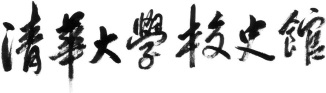 请将报名表发至qhdxxsg@tsinghua.edu.cn，联系人：孟然（92541）姓名性别民族政治面貌出生年月工作证号（校园卡号）工作证号（校园卡号）工作证号（校园卡号）工作证号（校园卡号）工作证号（校园卡号）工作证号（校园卡号）原在单位职称职务职称职务职称职务手机电子邮箱电子邮箱电子邮箱住址身体状况外语水平外语水平外语水平学习工作简历报名志愿者的原因备注